                      PROPOSIÇÕES 02 – Vereador João Batista Ferreira                     INDICAÇÃO – 013/2021 Indico ao Excelentíssimo Senhor Prefeito Municipal em conjunto com a Secretaria Municipal de Obras, nos termos regimental e ouvido o plenário, que forneça o custeio para instalação do reservatório de água da Comunidade do Cupido.                                                                    Mensagem Justificativa                 Senhor Presidente;                Senhores Vereadores:A presente indicação tem como objetivo melhor a qualidade de vida dos moradores da localidade pois a falta de água é recorrente. A associação responsável pela administração da água na localidade adquiriu um novo reservatório. Assim venho solicitar a mão de obra para instalação do mesmo                                                           Atenciosamente,                                             Bom Retiro do Sul, 12 de abril de 2021.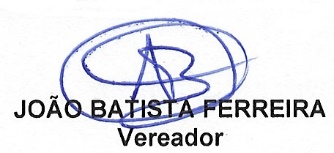 